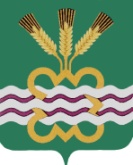 ГЛАВА МУНИЦИПАЛЬНОГО ОБРАЗОВАНИЯ«КАМЕНСКИЙ ГОРОДСКОЙ ОКРУГ»ПОСТАНОВЛЕНИЕ19.03.2020										                 № 390п. МартюшО введении на территории Каменского городского округа режима повышенной готовности и принятии дополнительных мер по защите населения от новой  коронавирусной инфекции ( 2019-nCoV)В связи с угрозой распространения на территории Свердловской области новой  коронавирусной инфекции ( 2019-nCoV), в соответствии с подпунктом «б» пункта 6 статьи 41 Федерального закона от 21 декабря 1994 года № 68-ФЗ «О защите населения и территорий от чрезвычайных ситуаций природного и техногенного характера», статьями 6 и 29 Федерального закона от 30 марта 1999 года № 52-ФЗ «О санитарно-эпидемиологическом благополучии населения», пунктами 3-1 и 3-3 статьи 6 Закона Свердловской области от 27 декабря 2004 года № 221-ОЗ «О защите населения и территорий от чрезвычайных ситуаций природного и техногенного характера в Свердловской области», руководствуясь  Уставом МО «Каменский городской округ»ПОСТАНОВЛЯЮ:1. Ввести на территории Каменского городского округа режим повышенной готовности для органов управления и сил Свердловской областной подсистемы единой государственной системы предупреждения и ликвидации чрезвычайных ситуаций.2. Ограничить  проведение на территории Каменского городского округа с 19 марта по 12 апреля 2020 года деловых, спортивных, культурных, развлекательных и иных массовых мероприятий с числом участников более 50 человек, обеспечив проведение указанных мероприятий по возможности в видеоселекторном формате или без зрителей. 3. Обязать жителей Каменского городского округа, посещавших в феврале-марте 2020 года территории, где зарегистрированы случаи новой коронавирусной инфекции (2019-nCoV):     1) сообщать о своем возвращении в Свердловскую область, месте, датах пребывания на указанных территориях и контактную информацию на горячую линию Свердловской области по номеру телефона 112 и номеру телефона (343)-312-08-81; 2) при появлении первых респираторных симптомов незамедлительно обращаться за медицинской помощью на дому без посещения медицинских организаций; 3) соблюдать постановления санитарных врачей о нахождении в режиме изоляции на дому. 4. Обязать жителей Каменского городского округа, прибывших в феврале-марте 2020 года из Китайской Народной Республики, Республики Корея, Исламской Республики Иран, Итальянской Республики, Французской Республики, Федеративной Республики Германия, Королевства Испания, иных государств-членов Европейского Союза, Республики Сербия, Республики Албания, Соединенного Королевства Великобритании и Северной Ирландии, Республики Северная Македония, Черногории, Княжества Андорра, Королевства Норвегия, Швейцарской Конфедерации, Исландии, Княжества Монако, Княжества Лихтенштейн, Республики Молдова, Республики Беларусь, Украины, Боснии и Герцеговины, Ватикана, Республики Сан-Марино, Соединенных Штатов Америки, помимо мер, предусмотренных пунктом 3 настоящего постановления, обеспечить самоизоляцию на дому на срок 14 дней со дня возвращения в Российскую Федерацию (не посещать работу, учебу, минимизировать посещение общественных мест). 5. Обязать жителей Каменского городского округа, совместно проживающих в период обеспечения изоляции с лицами, указанными в пункте 4 настоящего постановления, а также лицами, в отношении которых приняты постановления санитарных врачей об изоляции, обеспечить самоизоляцию на дому на срок, указанный в пункте 4 настоящего постановления, либо на срок, указанный в постановлениях санитарных врачей. 6. Обязать работодателей, осуществляющих деятельность на территории Каменского городского округа: 1) обеспечить измерение температуры тела работникам на рабочих местах с обязательным отстранением от нахождения на рабочем месте лиц с повышенной температурой; 2) оказывать работникам содействие в обеспечении соблюдения режима самоизоляции на дому; 3) при поступлении запроса Управления Федеральной службы по надзору в сфере защиты прав потребителей и благополучия человека по Свердловской области незамедлительно представлять информацию о всех контактах заболевшего новой коронавирусной инфекцией (2019-nCoV) в связи с исполнением им трудовых функций, обеспечить проведение дезинфекции помещений, где находился заболевший; 4) не допускать на рабочее место и (или) территорию организации работников из числа лиц, указанных в пункте 4 настоящего постановления, а также работников, в отношении которых приняты постановления санитарных врачей об изоляции. 7. Обязать юридических лиц и индивидуальных предпринимателей, осуществляющих деятельность в местах массового скопления людей (в том числе на торговых объектах, в местах общественного питания, местах проведения театрально-зрелищных, культурно-просветительских или зрелищно развлекательных мероприятий) и перевозки общественным транспортом, организовать мероприятия по усилению режима текущей дезинфекции. 8. Управлению образования Администрации МО «Каменский городской округ»: 1) организовать введение в общеобразовательных организациях свободного посещения обучающихся, при необходимости дистанционное обучение, по усмотрению родителей (законных представителей) обучающихся; 2) обеспечить возможность свободного посещения детьми дошкольных образовательных организаций, по усмотрению родителей (законных представителей). 9. Управляющим компаниям усилить противоэпидемические меры в местах общего пользования жилого фонда.10. Настоящим постановлением отменить действие постановления Главы Каменского городского от 17.03.2020 года № 384 «О дополнительных мероприятиях по недопущению завоза и распространения новой  коронавирусной инфекции ( 2019-nCoV) на территории Каменского городского округа».11. Настоящее постановление разместить на официальном сайте МО «Каменский городской округ» и опубликовать в газете «Пламя».12. Контроль за выполнением настоящего постановления оставляю за собой.Глава городского округа				                                     С.А.Белоусов